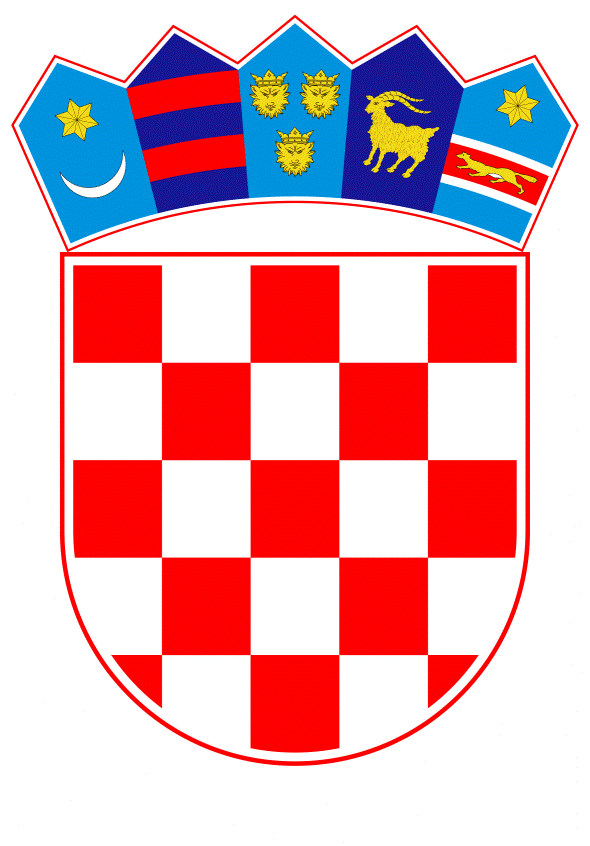 VLADA REPUBLIKE HRVATSKEZagreb, 14. travnja 2022.______________________________________________________________________________________________________________________________________________________________________________________________________________________________Banski dvori | Trg Sv. Marka 2  | 10000 Zagreb | tel. 01 4569 222 | vlada.gov.hr									PRIJEDLOGVLADA REPUBLIKE HRVATSKENa temelju članka 31. stavka 2. Zakona o Vladi Republike Hrvatske („Narodne novine“, br. 150/11., 119/14., 93/16. i 116/18.), a u vezi s člankom 10. stavkom 1. točkom 5. i člankom 40. Zakona o ublažavanju i uklanjanju posljedica prirodnih nepogoda („Narodne novine“, broj 16/19.), Vlada Republike Hrvatske je na sjednici održanoj ________ 2022. donijelaO D L U K Uo davanju suglasnosti Državnom povjerenstvu za procjenu šteta od prirodnih nepogoda na Godišnje izvješće o konačnoj procjeni šteta i utrošku sredstava pomoći za ublažavanje i djelomično uklanjanje posljedica prirodnih nepogoda u 2021. godiniI.Daje se suglasnost Državnom povjerenstvu za procjenu šteta od prirodnih nepogoda na Godišnje izvješće o konačnoj procjeni šteta i utrošku sredstava pomoći za ublažavanje i djelomično uklanjanje posljedica prirodnih nepogoda u 2021. godini, u tekstu koji je Vladi Republike Hrvatske dostavilo Državno povjerenstvo za procjenu šteta od prirodnih nepogoda aktom, KLASA: 422-02/22-01/25, URBROJ: 513-06-02-22-6, od 11. ožujka 2022.II.Ova Odluka stupa na snagu danom donošenja.KLASA:URBROJ:Zagreb,PREDSJEDNIKmr.sc. Andrej PlenkovićOBRAZLOŽENJEU Godišnjem izvješću o konačnoj procjeni šteta i utrošku sredstava pomoći za ublažavanje i djelomično uklanjanje posljedica prirodnih nepogoda u 2021. godini, dostavljenoj od Državnog povjerenstva za procjenu šteta od prirodnih nepogoda,  prikazani su podaci o ukupno prijavljenim štetama na području Republike Hrvatske nastalim uslijed prirodnih nepogoda, koje iznose 2.122.419.755,51 kuna.Naveden iznos odnosi se na štete prijavljene u poljoprivredi u iznosu od 974.520.491,86 kuna, štete u građevini u iznosu od 1.094.721.480,27 kuna, štete na opremi u iznosu od 31.036.220,20 kuna te na prijavljene troškove u iznosu od 22.141.563,18 kuna.Prilikom potvrđivanja nastalih šteta uzimali su se u obzir kriteriji propisani Zakonom, a koji se odnose na članak 20. stavak 4. kojim je propisano kako se sredstva pomoći iz državnog proračuna ne dodjeljuju za: štete na imovini koja je osigurana, štete na imovini koje su izazvane namjerno, iz krajnjeg nemara ili nisu bile poduzete propisane mjere zaštite od strane korisnika ili vlasnika imovine, neizravne štete, štete nastale na nezakonito izgrađenim zgradama javne namjene, gospodarskim zgradama i stambenim zgradama za koje nije doneseno rješenje o izvedenom stanju prema posebnim propisima, osim kada je, prije nastanka prirodne nepogode, pokrenut postupak donošenja rješenja o izvedenom stanju, u kojem slučaju će sredstva pomoći biti dodijeljena tek kada oštećenik dostavi pravomoćno rješenje nadležnog tijela, štete nastale na građevini ili području koje je, u skladu s propisima kojima se uređuje zaštita kulturnog dobra, aktom proglašeno kulturnim dobrom ili je u vrijeme nastanka prirodne nepogode u postupku proglašavanja kulturnim dobrom, štete koje nisu na propisani način i u zadanom roku unesene u Registar šteta prema odredbama Zakona, te štete u slučaju osigurljivih rizika na imovini koja nije osigurana ako je vrijednost oštećene imovine manja od 60% vrijednosti imovine.Također, Državno povjerenstvo je postupalo sukladno članku 35. stavku 2. Zakona, kojim je propisano kako iznos dodijeljene pomoći ne može biti veći od 5% potvrđene štete. Vezano za štete nastale uslijed potresa, Državno povjerenstvo je postupalo sukladno odredbi Zakona o obnovi zgrada oštećenih potresom na području Grada Zagreba, Krapinsko-zagorske županije, Zagrebačke županije, Sisačko-moslavačke županije i Karlovačke županije (dalje u tekstu: Zakon o obnovi), (Narodne novine, broj 102/20, 10/21 i 117/21), kojom je propisano kako se odredbe Zakona o ublažavanju i uklanjanju posljedica prirodnih nepogoda kojima se uređuje davanje novčane pomoći ne primjenjuju u odnosu na vlasnike odnosno suvlasnike zgrada koje se obnavljaju ili se uklanjaju na temelju Zakona o obnovi (članak 4. Zakona o obnovi). Zbog navedenog,  iz potvrđivanja prijavljenih šteta izuzele su se štete nastale uslijed potresa nastale na građevinama, na područjima na koja se odnosi Zakon o obnovi. Nadalje, vezano za poplavu i tuču nastalu na području Požeško-slavonske županije, ističe se kako su iz državnog proračuna isplaćena sredstva pomoći u svrhu sanacije šteta nastalih uslijed spomenutih prirodnih nepogoda, te je i ova županija izuzeta iz dodjele sredstava pomoći iz Državnog proračuna za 2021. godinu, Aktivnost 539025 – Naknada za štete uzrokovane elementarnim nepogodama, za štete nastale od poplave i tuče.Također, obzirom na dodjelu sredstava u iznosu od 3.700.000,00 kuna temeljem Odluke Vlade Republike Hrvatske, za štete nastale uslijed poplave na području Grada Vrgorca krajem 2020. godine, iste nisu uzete u obradu u 2021. godini, odnosno izuzete su iz prijedloga dodjele sredstava pomoći.Uzimajući u obzir navedeno, od ukupno prijavljenih šteta, dodijeljen je iznos od 14.262.185,92 kuna oštećenicima za štete u poljoprivredi, a koje se odnose na štete na prinosima poljoprivrednih kultura te za štete na obiteljskim i višestambenim zgradama fizičkih osoba.Uzimajući u obzir navedeno Vlada Republike Hrvatske je, na prijedlog Državnog povjerenstva, 23. prosinca 2021. godine donijela Odluku o dodjeli sredstava pomoći za štete u poljoprivredi i štete na obiteljskim i višestambenim zgradama fizičkih osoba u ukupnom iznosu od 14.262.185,92 kuna.Sredstva pomoći u iznosu od 14.256.302,20 kuna utrošena su namjenski, dok je razlika neutrošenih sredstava u iznosu od 5.883,72 kuna vraćena je u državni proračun, sukladno izvješću o utrošku sredstava dostavljenim od strane županijskih povjerenstava za procjenu šteta od prirodnih nepogoda odnosno povjerenstvu Grada Zagreba. Predlagatelj:Državno povjerenstvo za procjenu šteta od prirodnih nepogodaPredmet:Prijedlog odluke o davanju suglasnosti Državnom povjerenstvu za procjenu šteta od prirodnih nepogoda na Godišnje izvješće o konačnoj procjeni šteta i utrošku sredstava pomoći za ublažavanje i djelomično uklanjanje posljedica prirodnih nepogoda u 2021. godini